О внесении изменений в распоряжение администрации  Опытного сельского поселения Цивильского района Чувашской Республики от 02.02.2021 №07 «О назначении контрактного управляющего в администрации Опытного сельского поселения Цивильского района Чувашской Республик»В соответствии Федерального закона от 6 октября 2003г. № 131-ФЗ «Об общих принципах организации местного самоуправления в Российской Федерации», Федеральным законом от  05.04.2022 №44-ФЗ «О контрактной системе в сфере закупок товаров, работ, услуг для обеспечения государственных и муниципальных нужд», администрация  Опытного сельского поселения Цивильского  района Чувашской Республики постановляет: 1. Внести в положение о контрактном управляющем, утвержденное распоряжением администрации  Опытного сельского поселения Цивильского района Чувашской Республики от 01.02.2021 №08 (далее положение), следующие изменения:раздел 3 п.3.3 положения дополнить абзацем 7  следующего содержания:« - при осуществлении закупок принимать меры по предотвращению и урегулированию конфликта интересов в соответствии с Федеральным законом от 25 декабря 2008 года N 273-ФЗ "О противодействии коррупции", в том числе с учетом информации, предоставленной заказчику в соответствии с частью 23 статьи 34 настоящего Федерального закона».            2.Контроль за выполнением настоящего распоряжения оставляю за собой.   3.Настоящее распоряжение вступает в силу после его официального опубликования (обнародования).Глава администрацииОпытного сельского поселения						Н.В. ДаниловИсп. Тимофеева Е.Г. Периодическое печатное изданиеВЕСТНИКОПЫТНОГО ПОСЕЛЕНИЯ2022октября28пятницаГазета основана 27 июня 2011 года2022октября28пятницаГазета основана 27 июня 2011 года№ 44ЧĂВАШ РЕСПУБЛИКИÇĔРПУ РАЙОНĚ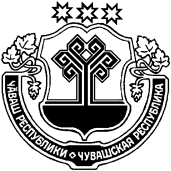 ЧУВАШСКАЯ РЕСПУБЛИКА ЦИВИЛЬСКИЙ РАЙОН ОПЫТНĂЙ ЯЛ ПОСЕЛЕНИЙĚН АДМИНИСТРАЦИЙĚ ХУШУ2022 =. октябрь  28-м.ш.  26 №Опытнăй поселокĕАДМИНИСТРАЦИЯОПЫТНОГО СЕЛЬСКОГО ПОСЕЛЕНИЯ РАСПОРЯЖЕНИЕ28 октября 2022 г. № 26поселок Опытный«Вестник Опытного поселения»Адрес редакционного совета и издателя:429911, п. Опытныйул. Центральная, д. 2Email: zivil_opit@cap.ruУчредительАдминистрация Опытного   сельского поселения Цивильского района Чувашской РеспубликиПредседатель редакционного совета -  главный редакторДанилов Н.В.Тираж  20 экз.Объём 1 п.л. формат А4Распространяется бесплатноВыходит на русском языке